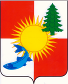 Администрация муниципального образования «Томаринский городской округ»Сахалинской областиПОСТАНОВЛЕНИЕот 22.04.2021 № 126г. ТомариОб утверждении Административного регламента предоставлениягосударственной услуги «Выдача гражданину, выразившему желание стать усыновителем, заключения о возможности или о невозможности гражданина быть усыновителем»В соответствии с Федеральным законом Российской Федерации от 27.07.2010 № 210-ФЗ «Об организации предоставления государственных и муниципальных услуг», распоряжением Правительства Сахалинской области от 07.12.2020 № 756-р «Об утверждении Перечней государственных и муниципальных услуг, оказываемых органами исполнительной власти Сахалинской области, органами местного самоуправления муниципальных образований Сахалинской области, услуг, оказываемых государственными учреждениями Сахалинской области и другими организациями, в которых размещается государственное задание (заказ)», распоряжением Администрации муниципального образования  «Томаринский городской округ» от 03.02.2021 № 39-р «Об утверждении Перечня государственных и муниципальных услуг органов местного самоуправления муниципального образования «Томаринский городской округ», предоставляемых органами местного самоуправления «Томаринский городской округ» при осуществлении отдельных государственных полномочий, переданных федеральными законами и законами Сахалинской области», руководствуясь статьей 37 Устава муниципального образования «Томаринский городской округ», администрация муниципального образования «Томаринский городской округ»ПОСТАНОВЛЯЕТ:1. Утвердить Административный регламент по предоставлению государственной услуги «Выдача гражданину, выразившему желание стать усыновителем, заключения о возможности или о невозможности гражданина быть усыновителем».2. Признать утратившим силу постановление администрации муниципального образования «Томаринский городской округ» от 17.10.2018 № 410 «Об утверждении административного регламента предоставления государственной услуги «Выдача гражданину, выразившему желание стать усыновителем, заключения о возможности или о невозможности быть усыновителем».3. Данное постановление опубликовать в общественно-политической газете «Вести Томари» и разместить на официальном сайте администрации муниципального образования «Томаринский городской округ».4. Отделу образования муниципального образования «Томаринский городской округ», в течение 10 календарных дней со дня официального опубликования нормативного правового акта, обеспечить размещение текста административного регламента предоставления государственной услуги с приложениями в региональной государственной информационной системе «Портал государственных и муниципальных услуг (функций) Сахалинской области, на официальном сайте администрации муниципального образования «Томаринский городской округ» и на информационных стендах, расположенных в местах, доступных для ознакомления граждан.5. Контроль за исполнением настоящего постановления возложить на вице-мэра Томаринского городского округа Клепикову Е.С.Мэр Томаринского городского округа                                            О.И. МанжараУТВЕРЖДЕНПостановлением администрациимуниципального образования «Томаринский городской округ»от 22.04.2021.2021 № 126(в редакции постановления МОот 21.07.2021 № 221)административный регламент предоставления государственной УСЛУГИ «Выдача гражданину, выразившему желание стать усыновителем, заключения о возможности или о невозможности гражданина быть усыновителем»Раздел 1. ОБЩИЕ ПОЛОЖЕНИЯ1.1. Предмет регулирования административного регламентаНастоящий административный регламент (далее – Регламент) устанавливает сроки и последовательность административных процедур и административных действий при предоставлении государственной услуги «Выдача гражданину, выразившему желание стать усыновителем, заключения о возможности или о невозможности гражданина быть усыновителем».1.2. Круг заявителей 1.2.1. Заявителями являются проживающие на территории муниципального образования «Томаринский городской округ» граждане Российской Федерации, желающие усыновить ребенка.1.2.2. Полномочиями выступать от имени заявителей при взаимодействии с соответствующими органами исполнительной власти, органами местного самоуправления и иными организациями при предоставлении государственной услуги обладают их доверенные лица (далее - представители).1.3. Требования к порядку информирования о предоставлении государственной услуги1.3.1. Справочная информация:Адрес места нахождения Отдел образования муниципального образования «Томаринский городской округ» (далее – Отдел образования) 694820 Сахалинская область, город Томари, улица Новая, 1.График работы Отдела образования:  график приема граждан: вторник 1000 до 1700 часов (кабинет № 8). Справочные телефоны Отдела образования: 8 (42446) 26141; 8 (42446) 26185.Телефон автоинформатора: не имеется.Адрес официального сайта Отдела образования: tomari.uoedu.ru.Адрес электронной почты Отдела образования: ronotomari@mail.ru.1.3.2. Информация по вопросам предоставления государственной услуги сообщается заявителям:- при личном обращении в Отдел образования;- при обращении с использованием средств телефонной связи по номерам телефонов: 8 (42446) 26141; 8 (42446) 26185;- при письменном обращении в Отдел образования по почте либо в электронном виде;- посредством размещения сведений:1) на официальном Интернет-сайте Отдела образования  - tomari.uoedu.ru;2) в региональной государственной информационной системе «Портал государственных и муниципальных услуг (функций) Сахалинской области» (далее - РПГУ) https://uslugi.admsakhalin.ru;3) в федеральной государственной информационной системе «Единый портал государственных и муниципальных услуг (функций)» (далее - ЕПГУ) www.gosuslugi.ru;4) на информационном стенде, расположенном в Отдел образования.1.3.3. Сведения о ходе предоставления государственной услуги сообщаются заявителям:- при личном обращении в Отдел образования;- при обращении в Отдел образования с использованием средств телефонной связи;- при письменном обращении в Отдел образования по почте либо в электронном виде;1.3.4. Информирование проводится в форме:- устного информирования;- письменного информирования.1.3.4.1. Устное информирование осуществляется специалистами Отдела образования при обращении заявителей за информацией лично или по телефону.Специалисты, осуществляющие устное информирование, принимают все необходимые меры для дачи полного и оперативного ответа на поставленные вопросы.Устное информирование каждого заявителя осуществляется в течение времени, необходимого для его информирования.1.3.4.2. При ответах на телефонные звонки специалисты Отдела образования подробно, в корректной форме информируют обратившихся заявителей по интересующим их вопросам. Ответ должен начинаться с информации о наименовании органа местного самоуправления, в который обратился заявитель, фамилии, имени, отчестве и должности специалиста, принявшего телефонный звонок.При устном обращении заявителя (по телефону) специалисты Отдела образования дают ответы самостоятельно. Если специалист, к которому обратился заявитель, не может ответить на вопрос самостоятельно, то заявитель должен быть направлен к другому специалисту или же обратившемуся заявителю должен быть сообщен телефонный номер, по которому можно получить необходимую информацию, либо специалист может предложить заявителю обратиться письменно.1.3.4.3. Письменное информирование осуществляется путем направления письменных ответов почтовым отправлением или посредством информационно-телекоммуникационных сетей общего пользования (по электронной почте, по факсу) исходя из выбранного заявителем способа направления ему ответа.Ответ на обращение заявителя предоставляется в простой, четкой и понятной форме с указанием фамилии, инициалов, номера телефона специалиста Отдела образования.1.3.5. Информирование заявителей специалистами многофункционального центра предоставления государственных и муниципальных услуг (далее - МФЦ) и размещение информации о предоставлении государственной услуги в МФЦ осуществляется при наличии соглашения о взаимодействии между Отделом образования и МФЦ в соответствии с требованиями постановления Правительства Российской Федерации от 22.12.2012 № 1376 «Об утверждении Правил организации деятельности многофункциональных центров предоставления государственных и муниципальных услуг».1.3.6. Отдел образования обеспечивает размещение и актуализацию информации, указанной в пункте 1.3.1 настоящего раздела административного регламента, на информационном стенде Отдела образования, официальном Интернет-сайте Отдела образования, в государственной информационной системе «Реестр государственных и муниципальных услуг (функций), предоставляемых органами исполнительной власти Сахалинской области, органами местного самоуправления муниципальных образований Сахалинской области, а также подведомственными им учреждениями» (далее – региональный реестр), РПГУ и ЕПГУ.На РПГУ размещается следующая информация:1) исчерпывающий перечень документов, необходимых для предоставления государственной услуги, требования к оформлению указанных документов, а также перечень документов, которые заявитель вправе представить по собственной инициативе;2) круг заявителей;3) срок предоставления государственной услуги;4) результат предоставления государственной услуги, порядок представления документа, являющегося результатом предоставления государственной услуги;5) исчерпывающий перечень оснований для приостановления или отказа в предоставлении государственной услуги;6) о праве заявителя на досудебное (внесудебное) обжалование действий (бездействия) и решений, принятых (осуществляемых) в ходе предоставления государственной услуги;7) формы заявлений (уведомлений, сообщений), используемые при предоставлении государственной услуги.Раздел 2. СТАНДАРТ ПРЕДОСТАВЛЕНИЯ ГОСУДАРСТВЕННОЙ УСЛУГИ2.1. Наименование государственной услугиВыдача гражданину, выразившему желание стать усыновителем, заключения о возможности или о невозможности гражданина быть усыновителем.2.2. Наименование органа местного самоуправления Сахалинской области, непосредственно предоставляющего государственную услугуПредоставление государственной услуги осуществляется Отделом образования.Получение документов (сведений), которые заявитель вправе представить самостоятельно, а при непредставлении запрашиваемых посредством межведомственного взаимодействия, осуществляется при обращении в:- Федеральную службу государственной регистрации, кадастра и картографии;– Министерство внутренних дел Российской Федерации; - Пенсионный фонд Российской Федерации и иные органы, осуществляющие пенсионное обеспечение.Отдел образования не вправе требовать от заявителя осуществления действий, в том числе согласований, необходимых для получения государственных услуг и связанных с обращением в иные государственные органы, Отдел образования, организации, за исключением получения услуг и получения документов и информации, предоставляемых в результате предоставления таких услуг, включенных в перечни, указанные в части 1 статьи 9 Федерального закона от 27 июля 2010 г. № 210-ФЗ «Об организации предоставления государственных и муниципальных услуг» (далее – ФЗ № 210-ФЗ).2.3. Результат предоставления государственной услугиРезультатами предоставления государственной услуги являются:1) при положительном решении - заключение о возможности гражданина быть усыновителем; 2) при отрицательном решении - заключение о невозможности  гражданина быть усыновителем.Отрицательное решение принимается в случае наличия обстоятельств, установленных Гражданским кодексом Российской Федерации.2.3.2. Результат предоставления государственной услуги направляется одним из следующих способов:- в форме документа на бумажном носителе в Отдел образования при личном обращении;- в соответствии с порядком, определенным соглашением, заключенным между Отделом образования и МФЦ: в форме бумажного документа, поступившего из Отдела образования, либо документа, составленного и заверенного МФЦ, подтверждающем содержание электронного документа, поступившего из Отдела образования.2.4. Срок предоставления государственной услуги Срок предоставления государственной услуги – 21 рабочий день со дня регистрации заявления.2.5. Нормативные правовые акты, регулирующие предоставление государственной услуги2.5.1. Предоставление государственной услуги осуществляется в соответствии со следующими нормативными правовыми актами:- Гражданским кодексом Российской Федерации (часть первая) («Собрание законодательства РФ», 05.12.1994, № 32, ст. 3301, «Российская газета», № 238-239, 08.12.1994);- Семейным кодексом Российской Федерации («Собрание законодательства РФ», 01.01.1996, № 1, ст. 16, «Российская газета», № 17, 27.01.1996);- постановлением Правительства Российской Федерации от 29.03.2000 № 275 «Об утверждении правил передачи детей на усыновление (удочерение) и осуществления контроля за условиями их жизни и воспитания в семьях усыновителей на территории Российской Федерации и Правил постановки на учет консульскими учреждениями Российской Федерации детей, являющихся гражданами Российской Федерации и усыновленных иностранными гражданами или лицами без гражданства» («Российская газета», № 72, 13.04.2000, «Собрание законодательства РФ», 10.04.2000, № 15, ст. 1590);- Законом Сахалинской области от 03.08.2009 № 79-ЗО «Об организации и осуществлении деятельности по опеке и попечительству в Сахалинской области» («Губернские ведомости», № 140(3347), 05.08.2009);- Законом Сахалинской области от 03.08.2009 № 80-ЗО «О наделении органов местного самоуправления государственными полномочиями Сахалинской области по опеке и попечительству» («Губернские ведомости», № 140(3347), 05.08.2009).2.5.2. Перечень нормативных правовых актов, регулирующих предоставление государственной услуги (с указанием реквизитов и источников официального опубликования), размещается на официальном Интернет-сайте Отдела образования, ЕПГУ, РПГУ и в региональном реестре.2.6. Исчерпывающий перечень документов, необходимых в соответствии с законодательными или иными нормативными правовыми актами для предоставления государственной услуги, с разделением на документы и информацию, которые заявитель должен представить самостоятельно, и документы, которые заявитель вправе представить по собственной инициативе, так как они подлежат представлению в рамках межведомственного информационного взаимодействия2.6.1. Для получения государственной услуги заявитель (представитель заявителя) предоставляет заявление по форме согласно Приложению к настоящему административному регламенту с предъявлением при личном обращении документа, удостоверяющего личность заявителя (представителя заявителя), для удостоверения личности и сверки данных, указанных в заявлении.В случае представления заявления представителем заявителя дополнительно предъявляется документ, подтверждающий полномочия представителя заявителя, для снятия копии, либо его нотариально заверенная копия.Одновременно с заявлением предоставляются:- краткая автобиография заявителя;- справка с места работы заявителя, с указанием должности и размера средней заработной платы за последние 12 месяцев и (или) иной документ, подтверждающий доход заявителя, или справка с места работы супруга (супруги) заявителя, с указанием должности и размера средней заработной платы за последние 12 месяцев и (или) иной документ, подтверждающий доход супруга (супруги) заявителя;- заключение о результатах медицинского освидетельствования заявителя, оформленное в порядке, установленном Министерством здравоохранения Российской Федерации;- свидетельство о браке (если заявитель состоит в браке);- свидетельство о прохождении подготовки заявителем в порядке, установленном пунктом 6 статьи 127 Семейного кодекса Российской Федерации (за исключением близких родственников ребенка, а также лиц, которые являются или являлись усыновителями и в отношении которых усыновление не было отменено, и лиц, которые являются или являлись опекунами (попечителями) детей и которые не были отстранены от исполнения возложенных на них обязанностей). 2.6.2. Заявитель вправе представить по собственной инициативе следующие документы (сведения), необходимые для предоставления государственной услуги:- документ, подтверждающий регистрацию по месту жительства заявителя;- справку об отсутствии судимости за умышленное преступление против жизни и здоровья граждан, выдаваемую органами внутренних дел;- справку, подтверждающую получение пенсии, выдаваемую территориальными органами Пенсионного фонда Российской Федерации или иными органами, осуществляющими пенсионное обеспечение, - в случае, если заявитель является пенсионером;- документы, подтверждающие ведение гражданами кочевого и (или) полукочевого образа жизни, выданные органом местного самоуправления соответствующего муниципального района  - для граждан, относящихся к коренным малочисленным народам Российской Федерации, ведущим кочевой и (или) полукочевой образ жизни и не имеющие места, где они постоянно или преимущественно проживают;- сведения о страховом номере индивидуального лицевого счета в системе обязательного пенсионного страхования заявителя и членов его семьи (страховое свидетельство государственного пенсионного страхования).2.6.3. Заявление и документы, предусмотренные пунктами 2.6.1 и 2.6.2. подраздела 2.6. раздела 2 настоящего административного регламента, подаются заявителем (представителем заявителя) на бумажном носителе:- лично в Отдел образования или МФЦ, с которым Отделом образования заключено соглашение о взаимодействии;- посредством почтового отправления в адрес Отдела образования с описью вложения и уведомлением о вручении.2.6.4. Копии документов, прилагаемые к заявлению и направленные заявителем по почте, должны быть удостоверены в установленном законодательством порядке.2.6.5. Запрещается требовать от заявителя:1) представления документов и информации или осуществления действий, представление или осуществление которых не предусмотрено нормативными правовыми актами, регулирующими отношения, возникающие в связи с предоставлением государственных услуг;2) представления документов и информации, в том числе подтверждающих внесение заявителем платы за предоставление государственных услуг, которые находятся в распоряжении органов, предоставляющих государственные услуги, иных государственных органов, Отдела образования либо подведомственных государственным органам или Отделу образования организаций, участвующих в предоставлении предусмотренных частью 1 статьи 1 ФЗ № 210-ФЗ государственных услуг, в соответствии с нормативными правовыми актами Российской Федерации, нормативными правовыми актами Сахалинской области, муниципальными правовыми актами, за исключением документов, включенных в определенный частью 6 статьи 7 ФЗ № 210-ФЗ перечень документов. Заявитель вправе представить указанные документы и информацию в органы, предоставляющие государственные услуги, по собственной инициативе;3) представления документов и информации, отсутствие и (или) недостоверность которых не указывались при первоначальном отказе в приеме документов, необходимых для предоставления государственной услуги, либо в предоставлении государственной услуги, за исключением следующих случаев:а) изменение требований нормативных правовых актов, касающихся предоставления государственной услуги, после первоначальной подачи заявления о предоставлении государственной услуги;б) наличие ошибок в заявлении о предоставлении государственной услуги и документах, поданных заявителем после первоначального отказа в приеме документов, необходимых для предоставления государственной услуги, либо в предоставлении государственной услуги и не включенных в представленный ранее комплект документов;в) истечение срока действия документов или изменение информации после первоначального отказа в приеме документов, необходимых для предоставления государственной услуги, либо в предоставлении государственной услуги;г) выявление документально подтвержденного факта (признаков) ошибочного или противоправного действия (бездействия) должностного лица органа, предоставляющего государственную услугу, муниципального служащего, работника МФЦ, при первоначальном отказе в приеме документов, необходимых для предоставления государственной услуги, либо в предоставлении государственной услуги, о чем в письменном виде за подписью руководителя органа, предоставляющего государственную услугу, руководителя МФЦ при первоначальном отказе в приеме документов, необходимых для предоставления государственной услуги, уведомляется заявитель, а также приносятся извинения за доставленные неудобства.4) Предоставления на бумажном носителе документов и информации, электронные образы которых ранее были заверены в соответствии с пунктом 7.2 части 1 статьи 16 Федерального закона Российской Федерации от 27 июля 2010 года № 210-ФЗ «Об организации предоставления государственных и муниципальных услуг», за исключением случаев, если нанесение отметок на такие документы либо их изъятие является необходимым условием предоставления государственной услуги, и иных случаев, установленных федеральными законами.2.7. Исчерпывающий перечень оснований для отказа в приеме документов, необходимых для предоставления государственной услугиОснованием для отказа в приеме документов, необходимых для предоставления государственной услуги является не представление заявителем (представителем заявителя) при личном обращении документа, удостоверяющего личность.2.8. Исчерпывающий перечень оснований для приостановления предоставления государственной услуги или отказа в предоставлении государственной услуги2.8.1. Основания для приостановления предоставления государственной услуги отсутствуют.2.8.2. Основаниями для отказа в предоставлении государственной услуги являются:1) непредставление документов, предусмотренных подпунктом 2.6.1. подраздела 2.6 раздела 2 настоящего административного регламента, либо их несоответствие установленным требованиям.2) заявление подано или направлено лицом, не указанным в подразделе 1.2. настоящего административного регламента.2.9. Перечень услуг, которые являются необходимыми и обязательными для предоставления государственной услуги, в том числе сведения о документе (документах), выдаваемом (выдаваемых) организациями, участвующими в предоставлении государственной услугиУслуг, которые являются необходимыми и обязательными для предоставления государственной услуги, в том числе сведений о документе (документах), выдаваемом (выдаваемых) организациями, участвующими в предоставлении государственной услуги, не имеется.2.10. Размер платы, взимаемой с заявителя при предоставлении государственной услугиПредоставление государственной услуги осуществляется на безвозмездной основе.2.11. Максимальный срок ожидания в очереди при подаче запроса о предоставлении государственной услуги и при получении результата предоставления государственной услугиСрок ожидания в очереди при подаче запроса о предоставлении государственной услуги и при получении результата предоставления государственной услуги составляет не более 15 минут.2.12. Срок регистрации запроса заявителя о предоставлении государственной услугиРегистрация запроса заявителя о предоставлении государственной услуги осуществляется в день поступления запроса в Отдел образования или МФЦ.Регистрация осуществляется в журналах регистрации и в системе электронного документооборота и делопроизводства.2.13. Требования к помещениям, в которых предоставляется государственная услуга, к залу ожидания, местам для заполнения запросов о предоставлении государственной услуги, информационным стендам с образцами их заполнения и перечнем документов, необходимых для предоставления государственной услуги, в том числе к обеспечению доступности для инвалидов указанных объектов в соответствии с законодательством Российской Федерации о социальной защите инвалидов2.13.1. Помещения, в которых предоставляется государственная услуга, должны соответствовать комфортным условиям для заявителей и оптимальным условиям работы специалистов Отдела образования.Помещения, в которых предоставляется государственная услуга, должны быть оборудованы автоматической пожарной сигнализацией и средствами пожаротушения, системой оповещения о возникновении чрезвычайной ситуации.2.13.2. Зал ожидания и места для заполнения запросов о предоставлении государственной услуги должны быть оборудованы стульями, кресельными секциями, скамьями, а также столами (стойками) с канцелярскими принадлежностями для осуществления необходимых записей.Количество мест определяется исходя из фактической нагрузки и возможностей для их размещения в помещении.2.13.3. Здание, в котором расположен Отдел образования, должно быть оборудовано отдельным входом для свободного доступа заявителей, информационной табличкой (вывеской) с наименованием и сведениями о его местонахождении.На территории, прилегающей к месту нахождения Отдела образования, должны оборудоваться в установленном порядке места для парковки автотранспортных средств.2.13.4. Места для информирования заявителей, получения информации и заполнения необходимых документов оборудуются информационными стендами, стульями и столами (стойками) для заполнения документов, а также бумагой и канцелярскими принадлежностями в количестве, достаточном для оформления документов заявителями.2.13.5. Прием заявителей осуществляется в кабинетах, которые оборудуются информационными табличками с указанием:- номера кабинета;- фамилии, имени и отчества специалиста Отдела образования, осуществляющего предоставление государственной услуги.Рабочие места специалистов Отдел образования, предоставляющих государственную услугу, оборудуются столами, стульями, компьютерами и оргтехникой, позволяющими своевременно и в полном объеме предоставлять услугу.2.13.6. Информационный стенд Отдела образования должен содержать информацию, указанную в пункте 1.3.9 подраздела 1.3 раздела 1 Регламента.2.13.7. Помещения, предназначенные для предоставления государственной услуги, должны удовлетворять требованиям об обеспечении беспрепятственного доступа инвалидов к объектам социальной, инженерной и транспортной инфраструктур и к предоставляемым в них услугам в соответствии с законодательством Российской Федерации о социальной защите инвалидов.2.13.8. В целях обеспечения доступности государственной услуги для инвалидов должны быть обеспечены:- условия беспрепятственного доступа к объекту (зданию, помещению), в котором предоставляется услуга, а также для беспрепятственного пользования транспортом, средствами связи и информации;- возможность самостоятельного передвижения по территории, на которой расположены объекты (здания, помещения), в которых предоставляются услуги, а также входа в такие объекты и выхода из них, посадки в транспортное средство и высадки из него, в том числе с использованием кресла-коляски;- сопровождение инвалидов, имеющих стойкие расстройства функции зрения и самостоятельного передвижения;- надлежащее размещение оборудования и носителей информации, необходимых для обеспечения беспрепятственного доступа инвалидов к объектам (зданиям, помещениям), в которых предоставляются услуги, и к услугам с учетом ограничений их жизнедеятельности;- дублирование необходимой для инвалидов звуковой и зрительной информации, а также надписей, знаков и иной текстовой и графической информации знаками, выполненными рельефно-точечным шрифтом Брайля;- допуск сурдопереводчика и тифлосурдопереводчика;- допуск собаки-проводника на объекты (здания, помещения), в которых предоставляются услуги (при наличии документов, подтверждающих их специальное обучение и выдаваемых по форме и в порядке, которые определяются федеральным органом исполнительной власти, осуществляющим функции по выработке и реализации государственной политики и нормативно-правовому регулированию в сфере социальной защиты населения);- оказание инвалидам помощи в преодолении барьеров, мешающих получению ими услуг наравне с другими лицами.В случае невозможности обеспечения вышеперечисленных требований в полном объеме, отдел образования предоставляет услугу по месту жительства инвалида или в дистанционном режиме. 2.14. Показатели доступности и качества государственной услуги2.14.1. Показатели доступности и качества государственных услуг:1) доступность информации о порядке предоставления государственной услуги;2) возможность получения информации о ходе предоставления государственной услуги, в том числе с использованием информационно-телекоммуникационных технологий;3) возможность получения государственной услуги в МФЦ, в том числе посредством запроса о предоставлении нескольких услуг (далее – комплексный запрос);4) количество взаимодействий заявителя с должностными лицами при предоставлении государственной услуги – не более 3;5) продолжительность взаимодействия заявителя с должностными лицами при подаче запроса – не более 30 минут, при проведении обследования – не более 30 минут, при получении результата – не более 15 минут;6) соблюдение сроков предоставления государственной услуги;7) достоверность предоставляемой заявителям информации о порядке предоставления государственной услуги, о ходе предоставления государственной услуги;8) отсутствие обоснованных жалоб со стороны заявителей на решения и (или) действия (бездействие) Отдела образования, муниципальных служащих Отдела образования при предоставлении государственной услуги.9) возможность получения государственной услуги в любом территориальном подразделении МФЦ по выбору заявителя (экстерриториальный принцип).2.14.2. Действия, которые заявитель вправе совершить в электронной форме при получении государственной услуги:1) получение информации о порядке и сроках предоставления услуги, с использованием ЕПГУ, РПГУ;2) запись на прием в орган для подачи запроса о предоставлении государственной услуги посредством РПГУ;3) оценка доступности и качества государственной услуги;4) направление в электронной форме жалобы на решения и действия (бездействие) Отдела образования, предоставляющего государственную услугу, должностного лица Отдела образования в ходе предоставления услуги.2.15. Иные требования, в том числе учитывающие особенности предоставления государственной услуги в МФЦ, по экстерриториальному принципу и особенности предоставления государственной услуги в электронной форме2.15.1. Предоставление государственной услуги в МФЦ осуществляется, в том числе посредством комплексного запроса, в соответствии с соглашением о взаимодействии, заключенным между Отделом образования и МФЦ, с момента вступления в силу указанного соглашения.2.15.2. Предоставление государственной услуги по экстерриториальному принципу (в любом территориальном подразделении МФЦ на территории Сахалинской области по выбору заявителя) осуществляется в случае, если соглашением о взаимодействии, заключенным между Отделом образования и МФЦ, предусмотрена возможность направления документов в электронном формате. 2.15.3. Предоставление государственной услуги в электронной форме не осуществляется.Раздел 3. Состав, последовательность и сроки выполнения административных процедур (действий), требования к порядку их выполнения, в том числе особенности выполнения административных процедур (действий) в электронной форме, а также особенности выполнения административных процедур (действий) в МФЦ3.1. Исчерпывающий перечень административных процедурПредоставление государственной услуги включает в себя следующие административные процедуры:- прием заявления о предоставлении государственной услуги и прилагаемых к нему документов;- формирование и направление межведомственных запросов в органы (организации), в распоряжении которых находятся документы и сведения, необходимые для предоставления государственной услуги;- проведение обследования условий жизни заявителя и составление акта; - рассмотрение заявления о предоставлении государственной услуги и прилагаемых к нему документов, подготовка результата предоставления государственной услуги;- направление (выдача) документов.3.2. Прием заявления о предоставлении государственной услугии прилагаемых к нему документов3.2.1. Основанием для начала административной процедуры является поступление заявления и документов, установленных пунктами 2.6.1 - 2.6.2 подраздела 2.6 раздела 2 настоящего административного регламента. 3.2.2. Должностным лицом, ответственным за выполнение административной процедуры, является специалист Отдела образования, ответственный за прием заявления и документов для предоставления государственной услуги (далее - специалист, ответственный за прием документов).Специалист, ответственный за прием документов, осуществляет следующие административные действия:1) при личном обращении заявителя (представителя заявителя) проверяет наличие документа, удостоверяющего личность заявителя (представителя заявителя);2) при наличии основания для отказа в приеме документов, необходимых для предоставления государственной услуги, установленного подразделом 2.7 настоящего административного регламента, отказывает заявителю (представителю заявителя) в устной форме в приеме с разъяснением причин; 3) при отсутствии основания для отказа в приеме документов, необходимых для предоставления государственной услуги, установленного подразделом 2.7 настоящего административного регламента, осуществляет проверку представленного заявления и документов, сверяет копии представленных документов с их оригиналами (при наличии), регистрирует запрос;4) при личном обращении выдает заявителю или его представителю расписку в получении документов с указанием их перечня и даты получения;5) при поступлении заявления и документов посредством почтового отправления направляет расписку в их получении по указанному в заявлении почтовому адресу;6) при наличии оснований для отказа в предоставлении услуги, установленных подразделом 2.8 настоящего административного регламента, передает заявление и документы должностному лицу, ответственному за проверку, для подготовки мотивированного отказа;7) при отсутствии оснований для отказа в предоставлении услуги, установленных подразделом 2.8 настоящего административного регламента, и представлении заявителем в полном объеме документов, установленных пунктами 2.6.1 – 2.6.2 подраздела 2.6 раздела 2 настоящего административного регламента, передает заявление и документы должностному лицу, ответственному за направление межведомственных запросов.3.2.3. Прием заявления о предоставлении государственной услуги и прилагаемых к нему документов осуществляется в день их поступления в Отдел образования.3.2.4. Критерием принятия решения в рамках настоящей административной процедуры наличие либо отсутствие основания для отказа в приеме.3.2.5. Результатом выполнения административной процедуры является прием и регистрация заявления и прилагаемых документов.3.2.6. Способом фиксации результата выполнения административной процедуры является выдача (направление) заявителю (представителю заявителя) расписки (сообщения) о получении документов.3.3. Формирование и направление межведомственных запросовв органы (организации), в распоряжении которых находятся документы и сведения, необходимые для предоставления государственной услуги3.3.1. Основанием для начала административной процедуры является поступление заявления о предоставлении государственной услуги и документов после их регистрации.3.3.2. Должностным лицом, ответственным за выполнение административной процедуры, является специалист Отдела образования, ответственный за направление межведомственных запросов.3.3.3. Специалист, ответственный за направление межведомственных запросов, осуществляет следующие административные действия:1) формирует и направляет межведомственные запросы в целях получения:выписки из Единого государственного реестра недвижимости о наличии (отсутствии) у заявителя объекта недвижимого имущества - в Управление Федеральной службы государственной регистрации, кадастра и картографии по Сахалинской области;справки об отсутствии у заявителя судимости за умышленное преступление против жизни и здоровья граждан, сведений о регистрации заявителя по месту жительства (пребывания) – в территориальные подразделения Министерства внутренних дел Российской Федерации;сведений о страховом номере индивидуального лицевого счета в системе обязательного пенсионного страхования заявителя; справки, подтверждающей получение пенсии, в случае, если заявитель является пенсионером - в Пенсионном фонде Российской Федерации или иных органах, осуществляющих пенсионное обеспечение.2) передает запрос о предоставлении государственной услуги и прилагаемые к нему документы, а также поступившие ответы на межведомственные запросы должностному лицу, ответственному за проведение обследования условий жизни заявителя.3.3.4. Межведомственный запрос оформляется в соответствии с требованиями Федерального закона от 27.07.2010 № 210-ФЗ «Об организации предоставления государственных и муниципальных услуг».Направление межведомственного запроса и направление ответа на межведомственный запрос допускаются только в целях, связанных с предоставлением государственной услуги.Межведомственные запросы формируются и направляются в электронной форме с использованием единой системы межведомственного электронного взаимодействия и подключаемых к ней региональных систем межведомственного электронного взаимодействия (далее – СМЭВ).В случае невозможности осуществления межведомственного информационного взаимодействия с использованием СМЭВ в электронной форме допускается направление межведомственного запроса и направление ответа на межведомственный запрос в бумажном виде.Формирование и направление межведомственных запросов осуществляется не позднее 2 рабочих дней со дня подачи заявления о предоставлении государственной услуги и прилагаемых к нему документов.3.3.5. Критерием принятия решения в рамках настоящей административной процедуры является не представление заявителем (представителем заявителя) документов (сведений) необходимых для предоставления государственной услуги, которые заявитель (представитель заявителя) вправе представить самостоятельно.3.3.6. Результатом выполнения административной процедуры является получение ответов на межведомственные запросы или уведомлений об отсутствии запрашиваемой информации.3.3.7. Способом фиксации результата выполнения административной процедуры является регистрация запросов.3.4. Проведение обследования условий жизни заявителя и составление акта3.4.1. Основанием для начала административной процедуры является поступление заявления о предоставлении государственной услуги и прилагаемых к нему документов, для проведения обследования условий жизни заявителя.3.4.2. Должностными лицами, ответственными за проведение обследования условий жизни заявителя являются:- специалист Отдела образования, в должностные обязанности которого входит выполнение настоящей административной процедуры в соответствии с должностной инструкцией (далее – специалист, ответственный за обследование);- руководитель Отдела образования (далее – руководитель).3.4.3. Специалист, ответственный за обследование, выполняет следующие административные действия: 1) осуществляет выезд по месту жительства заявителя и оценивает жилищно-бытовые условия, личные качества и мотивы заявителя, способность его к выполнению обязанностей опекуна, а также отношения, сложившиеся между членами его семьи;2) составляет 2 экземпляра акта об обследовании условий жизни гражданина, выразившего желание стать опекуном (далее - акт) и передает его на утверждение руководителю;3) после утверждения актов передает:первый экземпляр акта - должностному лицу, ответственному за направление результата предоставления государственной услуги;второй экземпляр акта, заявление о предоставлении государственной услуги и прилагаемые к нему документы - должностному лицу, ответственному за проверку.3.4.4. Руководитель выполняет следующие административные действия: 1) проверяет данные, указанные в акте; 2) при отсутствии замечаний утверждает его путем проставления подписи в соответствующих графах и передает его специалисту, ответственному за обследование;3) при наличии замечаний возвращает документы специалисту, ответственному за обследование, для их устранения.3.4.5. Срок проведения обследования условий жизни заявителя и составления акта – 6 дней со дня подачи заявления о предоставлении государственной услуги и прилагаемых к нему документов.3.4.6. Критерием принятия решения в рамках настоящей административной процедуры является наличие или отсутствие установленных Гражданским кодексом Российской Федерации обстоятельств, препятствующих усыновлению ребенка.3.4.7. Результатом выполнения административной процедуры является проведенное обследование.3.4.8. Способом фиксации результата выполнения административной процедуры является утвержденный акт.3.5. Рассмотрение заявления о предоставлении государственной услуги и прилагаемых к нему документов, подготовка результата предоставления государственной услуги3.5.1. Основанием для начала административной процедуры является поступление заявления о предоставлении государственной услуги и прилагаемых к нему документов, для подготовки решения об отказе в приеме; мотивированного отказа в предоставлении государственной услуги.3.5.2. Должностными лицами, ответственными за рассмотрение заявления о предоставлении государственной услуги и прилагаемых к нему документов, подготовку результата, являются:1) специалист Отдела образования, в должностные обязанности которого входит выполнение настоящей административной процедуры в соответствии с должностной инструкцией (далее – специалист, ответственный за проверку);2) руководитель.3.5.3. Специалист, ответственный за проверку, выполняет следующие административные действия: 1) подготовку проекта решения об отказе в приеме при наличии основания для отказа в приеме документов, необходимых для предоставления государственной услуги, установленного подразделом 2.7 настоящего административного регламента;2) подготовку проекта мотивированного отказа в предоставлении государственной услуги при наличии оснований для отказа, установленных подразделом 2.8 настоящего административного регламента;3) при отсутствии оснований для отказа в приеме документов либо оснований для отказа в предоставлении государственной услуги, осуществляет получение в рамках внутриведомственного взаимодействия документов (сведений), необходимых для предоставления государственной услуги, которые находятся в распоряжении Отдела образования;4) осуществляет подготовку проекта:- заключения о возможности гражданина быть усыновителем; - заключения о невозможности  гражданина быть усыновителем;5) передает проект руководителю. 3.5.4. Руководитель выполняет следующие административные действия: 1) проверяет данные, указанные в проекте; 2) при отсутствии замечаний принимает решение путем подписания проекта и передает его должностному лицу, ответственному за направление результата предоставления государственной услуги, с приложением документов, подлежащих возврату заявителю;3) при наличии замечаний возвращает документы специалисту, ответственному за проверку, для повторного осуществления административных действий, указанных в пункте 3.5.3. настоящего административного регламента.3.5.5. Срок рассмотрения заявления о предоставлении государственной услуги и прилагаемых к нему документов и подготовки результата предоставления государственной услуги – 10 рабочих дней со дня поступления сведений по межведомственным запросам.3.5.6. Критерием принятия решения в рамках настоящей административной процедуры является наличие или отсутствие оснований для отказа в приеме, отказа в предоставлении услуги,  оснований для принятия отрицательного решения.3.5.7. Результатом выполнения административной процедуры является решение об отказе в приеме, предоставлении услуги либо документ, являющийся результатом государственной услуги.3.5.8. Способом фиксации результата выполнения административной процедуры является подписанное решение об отказе в приеме, отказ в предоставлении услуги либо документ, являющийся результатом государственной услуги.3.6. Направление (выдача) документов3.6.1. Основанием для начала административной процедуры является поступление подписанного:- акта;- решения об отказе в приеме с приложением документов, подлежащих возврату заявителю;- мотивированного отказа в предоставлении государственной услуги с приложением документов, подлежащих возврату заявителю;- документа, являющегося результатом государственной услуги.3.6.2. Должностным лицом, ответственным за направление результата предоставления государственной услуги, является специалист Отдела образования, в должностные обязанности которого входит выполнение настоящей административной процедуры в соответствии с должностной инструкцией (далее – специалист, ответственный за направление результата).Специалист, ответственный за направление результата, выполняет следующие административные действия:1) приглашение заявителя в Отдел образования и выдачу ему акта при личном обращении;2) при поступлении запроса на предоставление государственной услуги в Отделе образования при личном обращении заявителя (представителя заявителя) либо почтовым отправлением - уведомляет заявителя (представителя заявителя) по телефону о возможности получения решения с последующей выдачей результата предоставления государственной услуги либо отказа в приеме с приложением документов, подлежащих возврату, заявителю (представителю заявителя) при личном обращении;2) при поступлении запроса на предоставление государственной услуги в Отдел образования через МФЦ – осуществляет в соответствии со способом, определенным соглашением о взаимодействии с МФЦ, передачу результата предоставления государственной услуги с приложением документов, подлежащих возврату заявителю, в МФЦ.3.6.3. Срок направления (выдачи) документов - в течение 3 дней со дня подписания (утверждения).3.6.4. Критерием принятия решения в рамках настоящей административной процедуры является способ поступления запроса на предоставление государственной услуги в Отдела образования. 3.6.5. Результатом выполнения административной процедуры является направление (выдача) документов заявителю.3.6.6. Способом фиксации результата выполнения административной процедуры является отметка о направлении (выдаче) документов заявителю.3.7. Порядок осуществления административных процедурв электронной форме, в том числе с использованиемЕПГУ и РПГУ3.7.1. Получение заявителем в электронной форме информации о сроках и порядке предоставления государственной услуги осуществляется посредством официального сайта Отдела образования, ЕПГУ, РПГУ.3.7.2. Запись в электронной форме на прием в ОМСУ для подачи запроса о предоставлении государственной услуги производится через официальный сайт Отдела образования, РПГУ. Запись в электронной форме на прием в МФЦ для подачи запроса о предоставлении государственной услуги производится через официальный сайт МФЦ, РПГУ.Заявителю предоставляется возможность записи в любые свободные для приема дату и время в пределах установленного в Отделе образования графика приема заявителей.3.7.3. Формирование запроса и получение заявителем сведений о ходе выполнения запроса о предоставлении государственной услуги в электронном формате не осуществляется.3.7.4. В электронном виде жалоба на нарушение порядка предоставления государственной услуги и досудебного (внесудебного) обжалования решений и действий (бездействия) Отдела образования в процессе получения государственной услуги может быть подана заявителем посредством официального сайта Отдела образования, МФЦ, ЕПГУ, РПГУ, федеральной государственной информационной системы, обеспечивающей процесс досудебного (внесудебного) обжалования решений и действий (бездействия).3.8. Особенности предоставления государственной услуги в МФЦ3.8.1. Предоставление государственной услуги в МФЦ осуществляется при наличии соглашения о взаимодействии, заключенного между Отделом образования и МФЦ.3.8.2. Состав административных процедур (действий), выполняемых МФЦ:3.8.2.1. Прием заявления о предоставлении государственной услуги и прилагаемых к нему документов.Основанием для начала административной процедуры является личное обращение заявителя либо его представителя в МФЦ.Работник МФЦ: 1) проверяет наличие документов, подтверждающих личность заявителя (представителя заявителя);2) при наличии оснований для отказа в приеме документов, необходимых для предоставления государственной услуги, установленных подразделом 2.7 настоящего административного регламента, отказывает в приеме с разъяснением причин; 3) при отсутствии оснований для отказа в приеме документов, необходимых для предоставления государственной услуги, установленных подразделом 2.7 настоящего административного регламента, осуществляет прием заявления либо, в случае выбора заявителя (представителя заявителя) при обращении за двумя и более услугами, комплексного запроса и документов;4) при отсутствии электронного документооборота с Отделом образования при необходимости осуществляет снятие копии с оригиналов документов и их заверение;5) при наличии электронного документооборота с Отделом образования осуществляет подготовку электронных образов заявления (комплексного запроса) и документов (при наличии), оригиналы возвращает заявителю;6) выдает заявителю или его представителю расписку в получении документов с указанием их перечня и даты получения (далее – расписка) либо, в случае получения услуги в составе комплексного запроса, - второй экземпляр комплексного запроса.Прием заявления о предоставлении государственной услуги и прилагаемых к нему документов в МФЦ осуществляется в день обращения заявителя (представителя заявителя).3.8.2.2. Выдача результата государственной услуги. Основанием для начала административной процедуры является поступление в МФЦ из Отдела образования документа, являющегося результатом государственной услуги.Работник МФЦ:1) в случае поступления в соответствии с соглашением о взаимодействии документа, являющегося результатом государственной услуги в электронном формате, подписанного электронной подписью должностного лица Отдела образования, осуществляет подготовку и заверение документов на бумажном носителе, подтверждающих содержание электронных документов;2) информирует заявителя о поступлении документа, являющегося результатом государственной услуги, способом, указанным заявителем при подаче запроса на предоставление государственной услуги;3) при обращении в МФЦ заявителя (представителя заявителя) с документом, удостоверяющим личность (полномочия) и распиской (комплексным запросом) осуществляет выдачу документа, являющегося результатом государственной услуги.Информирование заявителя о поступлении документа, являющегося результатом государственной услуги, осуществляется не позднее 1 рабочего дня, следующего за днем его поступления в МФЦ.3.9. Порядок исправления допущенных опечаток и ошибок в выданных в результате предоставления государственной услуги документахВ случае выявления заявителем опечаток и (или) ошибок в выданном в результате предоставления государственной услуги документе, заявитель представляет в Отдел образования, непосредственно, либо почтовым отправлением подписанное заявление о необходимости исправления допущенных опечаток и (или) ошибок с изложением их сути и приложением копии документа, содержащего опечатки и (или) ошибки.Оформление и направление (выдача) заявителю документа с исправленными опечатками (ошибками) или ответа с информацией об отсутствии опечаток и ошибок в выданных в результате предоставления государственной услуги документах осуществляется должностными лицами Отдела образования в срок, не превышающий 5 рабочих дней с момента поступления соответствующего заявления.Раздел 4. ФОРМЫ КОНТРОЛЯ ЗА ИСПОЛНЕНИЕМ АДМИНИСТРАТИВНОГО РЕГЛАМЕНТА4.1. Порядок осуществления текущего контроля за соблюдением и исполнением ответственными должностными лицами положений административного регламента и иных нормативных правовых актов, устанавливающих требования к предоставлению государственной услуги, а также принятием ими решенийТекущий контроль за соблюдением и исполнением должностными лицами положений настоящего административного регламента и иных нормативных правовых актов, устанавливающих требования к предоставлению государственной услуги, осуществляется руководителем Отдела образования.Текущий контроль осуществляется на постоянной основе и направлен на выявление и устранение причин и условий, вследствие которых были нарушены права заявителей, а также рассмотрение, принятие решений, подготовку ответов на обращения заявителей, содержащие жалобы на действия (бездействие) должностных лиц.При выявлении в ходе текущего контроля нарушений положений настоящего административного регламента и иных нормативных правовых актов, устанавливающих требования к предоставлению государственной услуги, руководитель Отдела образования принимает меры по устранению таких нарушений и решает вопрос о применении или неприменении мер ответственности в отношении должностных лиц, допустивших нарушения.4.2. Порядок и периодичность осуществления плановых и внеплановых проверок полноты и качества предоставления государственной услуги, в том числе порядок и формы контроля за полнотой и качеством предоставления государственной услугиПроверки проводятся в целях контроля за полнотой и качеством предоставления государственной услуги, соблюдением и исполнением должностными лицами Отдела образования положений настоящего административного регламента, иных нормативных правовых актов Российской Федерации, Сахалинской области устанавливающих требования к предоставлению государственной услуги.Проверки могут быть плановыми и внеплановыми.Периодичность проведения плановых проверок устанавливается руководителем Отдела образования.Внеплановые проверки осуществляются в случае получения жалоб на решения или действия (бездействие) должностных лиц Отдела образования, принятые или осуществленные в ходе предоставления государственной услуги по решению руководителем Отдела образования.Результаты проверки полноты и качества предоставления государственной услуги оформляются актом, в котором отмечаются выявленные недостатки и предложения по их устранению.4.3. Ответственность должностных лиц Отдела образования за решения и действия (бездействие), принимаемые (осуществляемые) в ходе предоставления государственной услугиДолжностные лица несут персональную ответственность за решения и действия (бездействие), принимаемые (осуществляемые) в ходе предоставления государственной услуги.4.4. Положения, характеризующие требования к формам контроля за предоставлением государственной услуги со стороны граждан, их объединений и организацийКонтроль за предоставлением государственной услуги со стороны граждан, их объединений и организаций осуществляется посредством открытости деятельности Отдела образования при предоставлении государственной услуги, получения полной, актуальной и достоверной информации о порядке предоставления государственной услуги и возможности досудебного рассмотрения обращений (жалоб) в процессе получения государственной услуги.Раздел 5. ДОСУДЕБНЫЙ (ВНЕСУДЕБНЫЙ) ПОРЯДОК ОБЖАЛОВАНИЯ РЕШЕНИЙ И ДЕЙСТВИЙ (БЕЗДЕЙСТВИЯ) ОТДЕЛА ОБРАЗОВАНИЯ, МФЦ, А ТАКЖЕ ИХ ДОЛЖНОСТНЫХ ЛИЦ, МУНИЦИПАЛЬНЫХ СЛУЖАЩИХ, РАБОТНИКОВ5.1. Информация для заявителя о его праве подать жалобу на решение и (или) действие (бездействие) Отдела образования, МФЦ, а также  их должностных лиц, муниципальных служащих, работниковЗаявитель имеет право подать жалобу на решение и (или) действие (бездействие) Отдела образования, МФЦ, а также их должностных лиц, муниципальных служащих, работников.5.2. Предмет жалобыЗаявитель может обратиться с жалобой, в том числе в следующих случаях:1) нарушение срока регистрации запроса о предоставлении государственной или государственной услуги, комплексного запроса;2) нарушение срока предоставления государственной услуги (в отношении действия (бездействия) Отделом образования, а также его должностных лиц, муниципальных служащих, работников);3) требование у заявителя документов или информации либо осуществления действий, представление или осуществление которых не предусмотрено нормативными правовыми актами, указанными в подразделе 2.5. раздела 2 настоящего административного регламента; 4) отказ в приеме документов, предоставление которых предусмотрено нормативными правовыми актами, указанными в подразделе 2.5. раздела 2 настоящего административного регламента, у заявителя;5) отказ в предоставлении государственной услуги (в отношении действия (бездействия) Отдела образования, а также его должностных лиц, муниципальных служащих, работников);6) затребование с заявителя при предоставлении государственной услуги платы;7) отказ органа, предоставляющего государственную услугу, должностного лица органа, органа, предоставляющего государственную услугу, в исправлении допущенных ими опечаток и ошибок в выданных в результате предоставления государственной услуги документах либо нарушение установленного срока таких исправлений. 8) нарушение срока или порядка выдачи документов по результатам предоставления государственной услуги;9) приостановление предоставления государственной услуги (в отношении действия (бездействия) Отдела образования, а также его должностных лиц, муниципальных служащих, работников);10) требование у заявителя при предоставлении государственной услуги документов или информации, отсутствие и (или) недостоверность которых не указывались при первоначальном отказе в приеме документов, необходимых для предоставления государственной услуги (в отношении действия (бездействия) Отдела образования, а также его должностных лиц, муниципальных служащих, работников).5.3. Органы местного самоуправления и уполномоченные на рассмотрение жалобы должностные лица, которым может быть направлена жалоба5.3.1. Жалоба на решения и действия (бездействия) Отдела образования, предоставляющего государственную услугу, его должностных лиц, муниципальных служащих, работников участвующих организаций рассматривается руководителем Отдела образования.Жалобы на решения и действия (бездействие) руководителя Отдела образования подаются в вышестоящий орган (при его наличии) либо в случае его отсутствия рассматриваются непосредственно руководителем Отдела образования.5.3.2. Жалоба на решения и действия (бездействия), работников МФЦ рассматривается руководителем МФЦ.Жалоба на решения и действия (бездействия) МФЦ, руководителя МФЦ рассматривается учредителем МФЦ.5.4. Порядок подачи и рассмотрения жалобыПодача и рассмотрение жалобы осуществляется в порядке, установленном статьей 11.2. Федерального закона от 27.07.2010 № 210-ФЗ «Об организации предоставления государственных и муниципальных услуг» и Положением об особенностях подачи и рассмотрения жалоб на решения и действия (бездействие) Администрации и его должностных лиц, муниципальных служащих, а также на решения и действия (бездействие) МФЦ, работников МФЦ, утвержденным постановлением администрации муниципального образования «Томаринский городской округ» от 15.02.2016 № 35 «Об утверждении Положения об особенностях подачи и рассмотрения жалоб на решения и действия (бездействия) органов местного самоуправления муниципального образования «Томаринский городской округ», их должностных лиц и муниципальных служащих при предоставлении государственных и муниципальных услуг».5.5. Срок рассмотрения жалобыЖалоба, поступившая в Отдел образования, МФЦ, учредителю МФЦ, либо вышестоящий орган (при его наличии), подлежит рассмотрению в течение пятнадцати рабочих дней со дня ее регистрации, а в случае обжалования отказа Отдела образования, МФЦ в приеме документов у заявителя либо в исправлении допущенных опечаток и ошибок или в случае обжалования нарушения установленного срока таких исправлений - в течение пяти рабочих дней со дня ее регистрации. 5.6. Перечень оснований для приостановления рассмотрения жалобы в случае, если возможность приостановления предусмотрена законодательством Российской ФедерацииПриостановление рассмотрения жалобы не допускается.5.7. Результат рассмотрения жалобыПо результатам рассмотрения жалобы принимается одно из следующих решений:- жалоба удовлетворяется, в том числе в форме отмены принятого решения, исправления допущенных опечаток и ошибок в выданных в результате предоставления государственной услуги документах, возврата заявителю денежных средств.- в удовлетворении жалобы отказывается.В случае установления в ходе или по результатам рассмотрения жалобы признаков состава административного правонарушения или преступления должностное лицо, работник, наделённый полномочиями по рассмотрению жалоб в соответствии с частью 1 статьи 11.2 Федерального закона Российской Федерации от 27 июля 2010 года № 210-ФЗ «Об организации предоставления государственных и муниципальных услуг», незамедлительно направляет имеющиеся материалы в органы прокуратуры.5.8. Порядок информирования заявителя о результатах рассмотрения жалобы5.8.1. Не позднее дня, следующего за днем принятия решения, являющегося результатов рассмотрения жалобы, заявителю в письменной форме и по желанию заявителя в электронной форме направляется мотивированный ответ о результатах рассмотрения жалобы.5.8.2. В случае признания жалобы подлежащей удовлетворению в ответе заявителю дается информация о действиях, осуществляемых Отделом образования, МФЦ в целях незамедлительного устранения выявленных нарушений при оказании государственной услуги, а также приносятся извинения за доставленные неудобства и указывается информация о дальнейших действиях, которые необходимо совершить заявителю в целях получения государственной услуги.5.8.3. В случае признания жалобы не подлежащей удовлетворению в ответе заявителю даются аргументированные разъяснения о причинах принятого решения, а также информация о порядке обжалования принятого решения.5.9. Порядок обжалования решения по жалобеЗаявитель имеет право обжаловать решение по жалобе вышестоящим должностным лицам или в вышестоящий орган в порядке подчиненности.5.10. Право заявителя на получение информации и документов, необходимых для обоснования и рассмотрения жалобыЗаявитель имеет право на получение информации и документов, необходимых для обоснования и рассмотрения жалобы.5.11. Способы информирования заявителей о порядке подачи и рассмотрения жалобыИнформирование заявителей о порядке подачи и рассмотрения жалобы обеспечивается:- посредством размещения информации на стендах в местах предоставления государственной услуги, на официальных сайтах Отдела образования, МФЦ, в сети Интернет, на ЕПГУ и РПГУ;- в устной форме по телефону или на личном приеме;- в письменной форме почтовым отправлением или электронным сообщением по адресу, указанному заявителем.Приложение к Административному регламенту предоставления государственной услуги «Выдача гражданину, выразившему желание стать усыновителем, заключения о возможности или о невозможности гражданина быть усыновителем», утвержденному постановление администрации муниципального образования «Томаринский городской округ»от 22.04.2021 № 126Кому ________________________________от ___________________________________(Ф.И.О.)адрес: _______________________________,телефон: _______________,адрес электронной почты: ______________Заявлениео даче заключения о возможности быть усыновителемЯ, _________________________________________________________________________,(Ф.И.О. гражданина, желающего усыновить ребенка)паспорт серии _____________, номер______________, выдан _________________________________________________________________________ "__" __________ ________г.,зарегистрирован(а) по адресу: ________________________________________________,проживающий(ая) по адресу: _________________________________________________Совместно со мной зарегистрированы по месту жительства:__________________________________________________________________________.__________________________________________________________________________.__________________________________________________________________________.__________________________________________________________________________.Я являюсь совершеннолетним дееспособным гражданином, не лишенным родительских прав и не имеющим неснятую или непогашенную судимость.□ основным источником дохода являются страховое обеспечение по обязательному пенсионному страхованию или иные пенсионные выплаты: ___________________________________________________________________________________________________________________________________________________________________________________(указать сведения о получаемой пенсии, ее виде и размере)□ основным источником дохода являются иные выплаты: _______________________________________________________________________________________________________(указать: заработная плата, пособия и т.д.)Опись документов, прилагаемых к заявлениюОб ответственности за представление недостоверной либо искаженной информации в соответствии с законодательством Российской Федерации осведомлен(а).____________    _____________________	______________________________________   (дата)                             (подпись)              	                                     (Ф.И.О. заявителя) № п/пНаименование документаКол-во (шт.)